EXCMO. AYUNTAMIENTO DE LOS LLANOS DE ARIDANE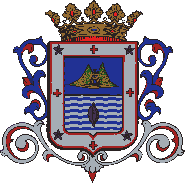 Emitido:09-02-2021Ejercicio: 202024.6 INFORME DE TESORERIA AL 31-12-2020Página:	1COMPONENTESIMPORTES AÑO 2020IMPORTES AÑO 2020IMPORTES  AÑO ANTERIOR 2019IMPORTES  AÑO ANTERIOR 20191 (+) Fondos líquidos4.778.447,554.768.349,932 (+) Derechos pendientes de cobro15.300.923,8214.779.851,49- (+) del Presupuesto corriente2.352.424,562.752.000,67- (+) de Presupuestos cerrados12.948.499,2612.027.850,82- (+) de operaciones no presupuestarias0,000,003 ( - ) Obligaciones pendientes de pago2.938.399,323.126.970,14- (+) del Presupuesto corriente117.446,14525.421,01- (+) de Presupuestos cerrados1.941.591,612.071.666,34- (+) de operaciones no presupuestarias879.361,57529.882,794 (+) Partidas pendientes de aplicación77,6720.657,01- ( - ) cobros realizados pendientes de aplicación definitiva90.566,6059.319,47- ( +) pagos realizados pendientes de aplicación definitiva90.644,2779.976,48I.	Remanente de tesorería total ( 1 + 2 - 3 + 4 )I.	Remanente de tesorería total ( 1 + 2 - 3 + 4 )17.141.049,7216.441.888,29Saldos de dudoso cobroExceso de financiación afectadaSaldos de dudoso cobroExceso de financiación afectada9.194.957,172.048.237,528.146.989,891.700.871,51IV.	Remanente de tesorería para gastos generales ( I - II - III )IV.	Remanente de tesorería para gastos generales ( I - II - III )5.897.855,036.594.026,89